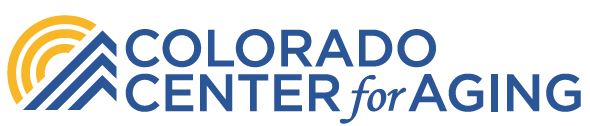 2022 Colorado Center for Aging (CCA) Supporting Organization Membership ApplicationPO Box 102662, Denver, CO 80250-2662
303-832-4535Questions?	Andrew Davies – Executive Director – 720-835-1976
Email: ADavies@ColoradoCenterForAging.org ---------------------------------------------------------------------------------------------This Membership Application has cells. Save this Application to your computer with your company name. Type in the information.If paying with check then MAIL this Application with your check to our P.O. Box (address is shown above)Make checks payable to - Colorado Center for Aging Organization Member Level Selected:		Echo	$250		Microphone	$500		Amplifier	$1,000		Megaphone	$2,000		Other       Revised April 2022
File: supporting_organization_application_for_CCA-2022.docxDate:Company Name:Contact:Title:Email:Office and Cell:Address, City, State, Zip:Website:Company description
 (25-words): 